能力指標：8-n-02說明：能理解如的整數部分。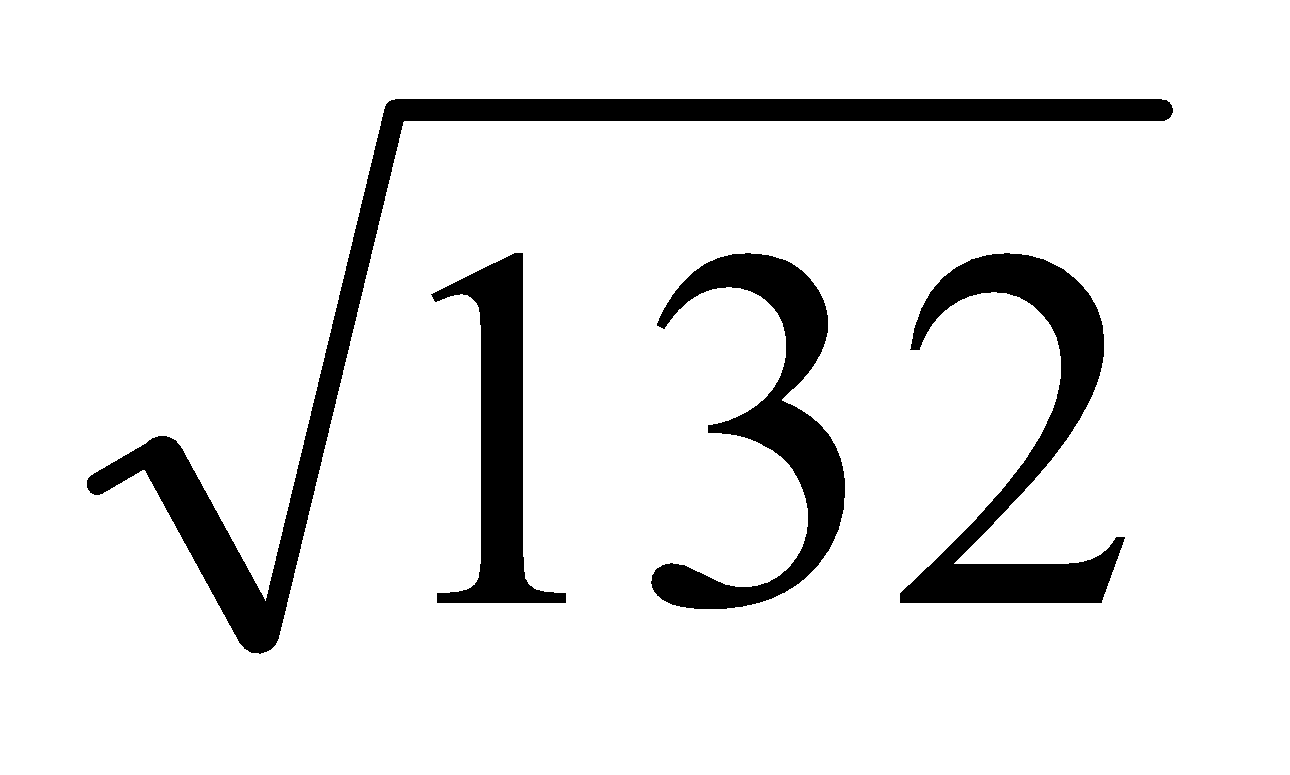 能以幾何方式理解1.4<<1.5，例如：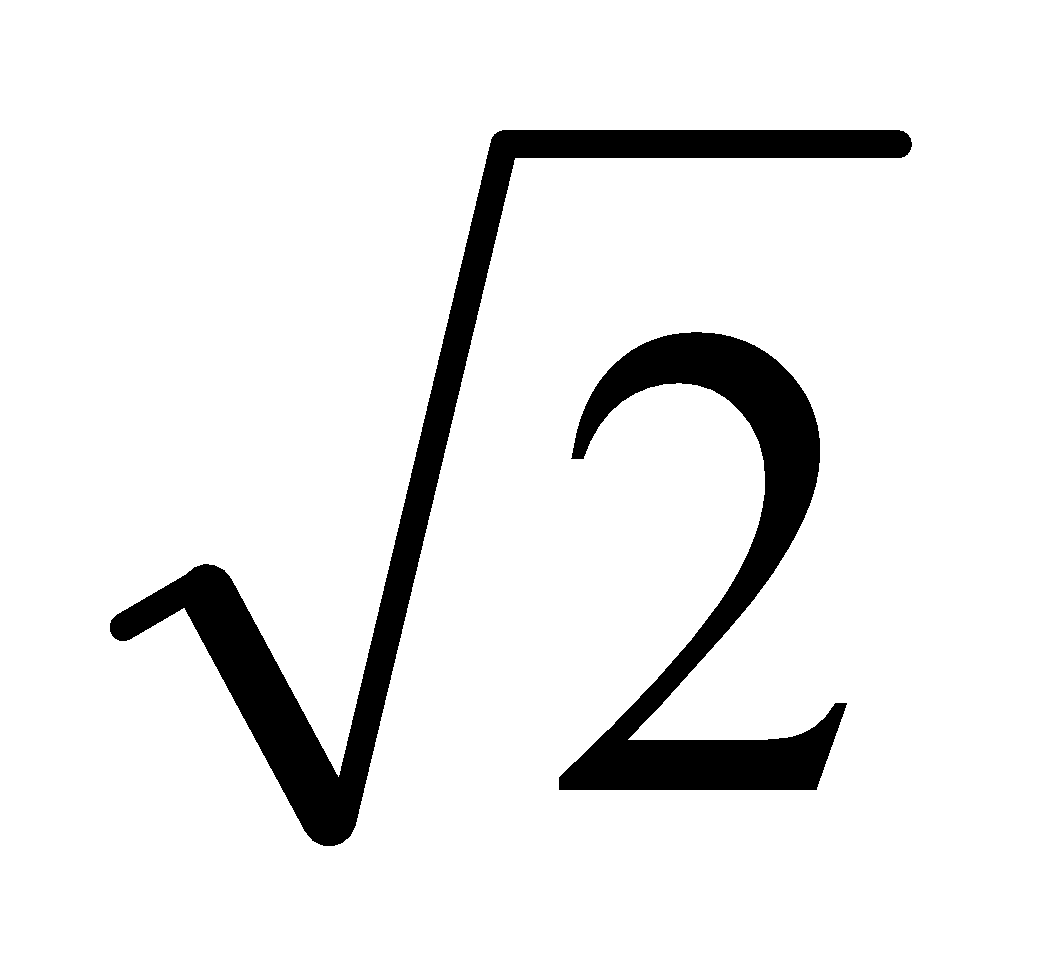 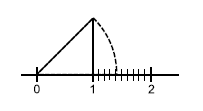 能用十分逼近法，並以四捨五入求如到小數第2位的近似值。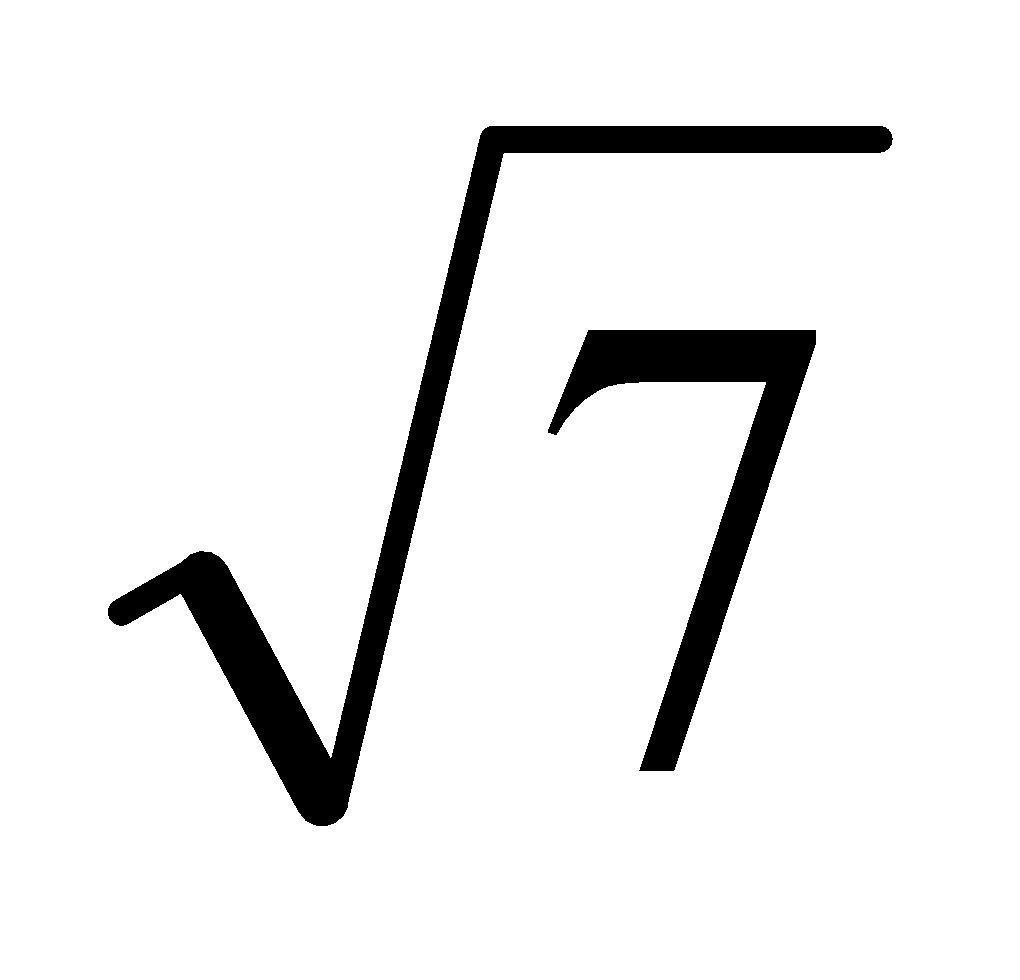 可用電算器求出近似值。學習單-1班級：                                座號：                                       姓名：                                     一、請依題意回答下列問題：二、請依據乘方開方表找出下列各數的值：三、請以十分逼近法求的近似值到小數點後第一位，並依序回答下列各題：學習單-2班級：                                座號：                                       姓名：                                     一、請依題意回答下列問題：二、請依據乘方開方表找出下列各數的值：三、請以十分逼近法求的近似值到小數點後第二位，並依序回答下列各題：學習單-3班級：                                座號：                                       姓名：                                     一、、、、、、等6個數中，哪些介於15與16之間？二、請依據乘方開方表回答下列問題：三、請以十分逼近法求的近似值到小數點後第二位，並依序回答下列各題：四、請以十分逼近法求的近似值到小數點後第一位。8-n-02能求二次方根的近似值。N-4-11能力指標下修建議教學影片協作設計人8-n-02十分逼近法求近似值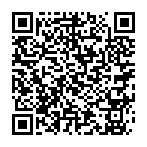 乘方開方表求近似值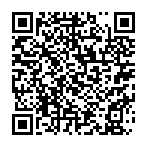 瑞穗國中 張依庭1.的近似值中，其整數部分為                          。2.的近似值中，其整數部分為                          。3.介於哪兩個連續整數之間？答：                         。4.介於哪兩個連續整數之間？答：                         。1.                          。2.                          。3.                          。4.                          。1.因為，，，所以介於哪兩個連續整數之間？答：                                  。2.因為，，，所以介於哪兩個連續一位小數之間？答：                                  。3.根據，比較與的大小關係。答：                 。(在空格中填入  或  或 )4.以四捨五入法求的近似值到小數點後第一位，得                 。1.的近似值中，其整數部分為                          。2.的近似值中，其整數部分為                          。3.介於哪兩個連續整數之間？答：                         。4.介於哪兩個連續整數之間？答：                         。1.                          。2.                          。3.                          。4.                          。1.因為，，，所以                                  。2.因為，，，所以                                  。3.因為，，，所以                                  。3.根據，比較與的大小關係。答：                 。(在空格中填入  或  或 )4.以四捨五入法求的近似值到小數點後第二位，得                 。154722096.8556621.67957759298.7749627.74891.介於哪兩個連續整數之間？答：                         。2.的近似值中，其整數部分為                          。3.                          。(以四捨五入求到小數後第二位)4.                          。(以四捨五入求到小數後第二位)5.                          。(以四捨五入求到小數後第三位)6.                          。(以四捨五入求到小數後第三位)7.                          。8.                          。1.因為，，，所以                                  。2.因為，，，所以                                  。3.因為，，，所以                                  。3.根據，比較與的大小關係。答：                 。(在空格中填入  或  或 )4.以四捨五入法求的近似值到小數點後第二位，得                 。